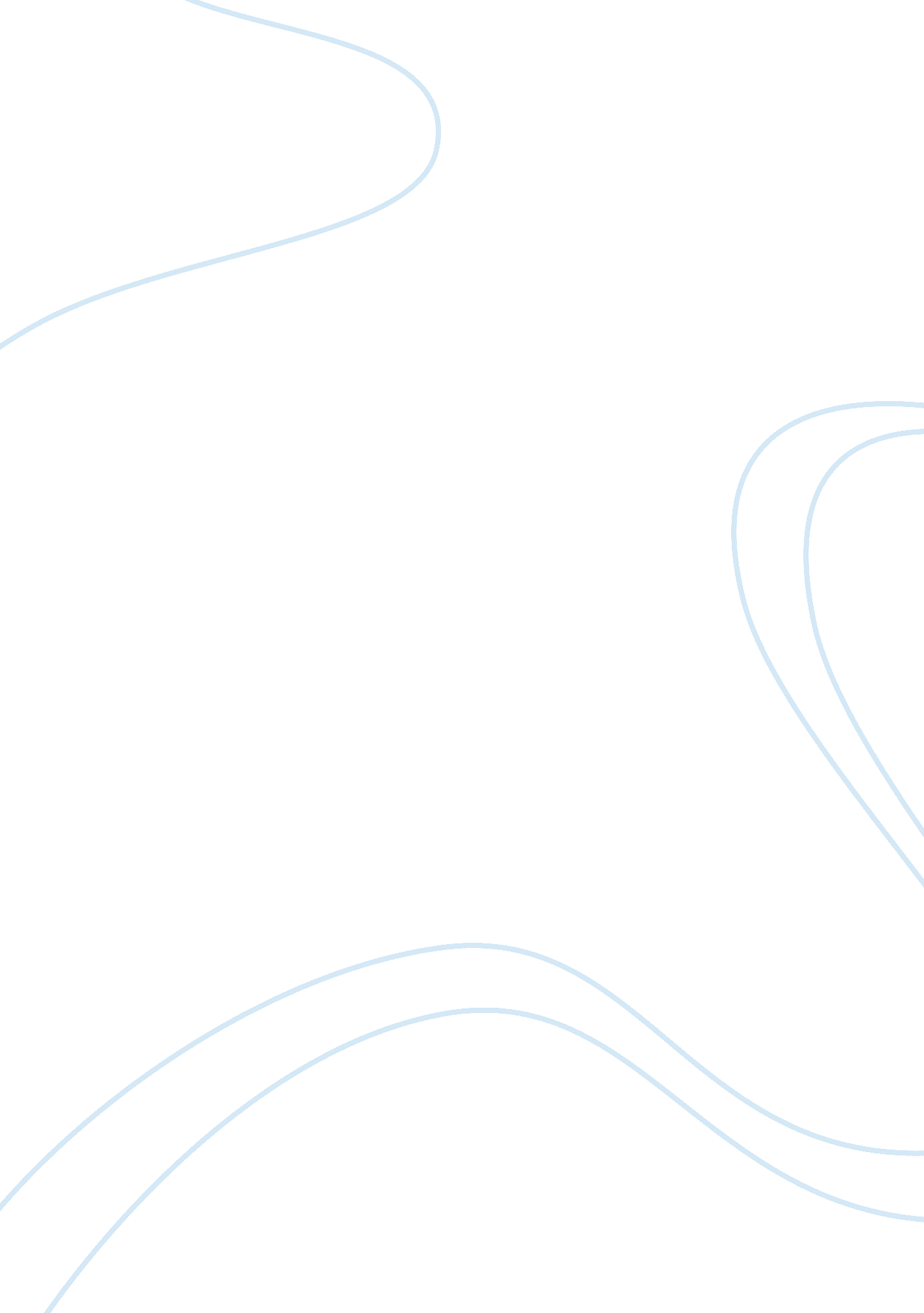 Social media and human development assignment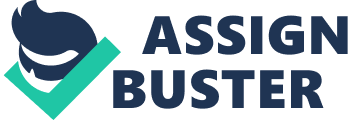 The world is connected from the time they wake up to the time they put their devices down. A substantial aspect of technology Is social media and social networking. To get an understanding; social media Is any “ websites and applications that enable users to create and share content or to participate In social networking”. Considering the time spent on technology and social media, the focus was to observe If social media had any effects on humans. As the study went on, there were discoveries of several effects. Although the article will go through some of the effects, the main focus will be on productivity and distractions. Before technology was implemented, people had to communicate by human interactions. They did not have any other source to communicate. As time went along, new systems of communications evolved. Letters were being delivered with written messages to others within towns. In the process of technology development, more forms of technology were being established. Soon letters became phone calls and phone calls became electronic mall. Technology has developed to he point where we do not need human Interaction to get our message across. In today’s society, we use phones or computers to talk to people not only friends and family, but also people around the world. One of the mall ways we achieve this Is through social media. Throughout the progress of technology, we recognize the decrease in human interactions. Sociologists are now seeing an increasing amount of effects due to the amount of technology use. Social media in particular. The first question that was asked during the course of the study was; how often are we on social media? In America, the amount time spent on social media varied with age. Ages 18-34 were on social media for 3. 8 hours. Ages 35-49 were on for 3 hours and 50-64 were on social media for 2. 4 hours. When conducting a survey for the class, the average time spent was 2. 7 hours. After finding these results, it brought up more questions; what are the effects of being on this long? As the research continued, many effects of being on social media came up. Some Included loss of memory, decreased amount of attention span, and finally decrease In productivity. Although hey are not the only effects of social media, they are the most common. As stated before the focus of this study was to see if technology and social media decreased productivity. To help advance the research further, works from sociologists were examined. When technology was first set forth in office businesses, employers started to distribute phones to employees hoping that they would become more productive. A study that was performed in Greece by Ravines and Louis in 2008, showed that when technology was used there was an increase of productivity, but the full potential of the worker was not met. This meant that the employees got the work done faster but the quality of the work was not at highest standards. To test if students agreed to this research a survey was asked to be completed. When asked If social media was affecting their school work, 66% said yes whereas 33% said no. To test If they were productive, the survey questioned If they went on social media before completing homework. 73% of students said yes and 27% said no. Astoundingly, the same results were given when asked if they kept social media open homework and if the student feels like their work is impacted; 66% found that their ark was affected by having social media open while doing school work. Distraction is another big impact of social media. When the class was asked if they felt distracted by social media, 87% said yes. In our society today we are simply used to receiving information at rapid speeds. Before technology, the average attention spans were approximately 12 minutes, whereas today we have an attention span of 5 seconds. At the final stages of the research, one last question arose; has social media only contributed to make our society worse? To answer the question, a list of the positives ND negatives was formed. With social media, our Sis’s are increasing as a result of information being at a close distance and due to the fact that our Sis’s are rising, females are now becoming more prevalent in the science field. Not only does our knowledge increase, we can now have communication with cultures around the world that allows us to communicate and shared news. Social media has provided society with a fast and efficient way to connect with others. Alongside that, there has been less cases of violence, teenage pregnancies and Stir’s. Sociologists say this occurs as a exult of people not engaging in social interactions. In addition to not socializing, we are now having to diagnose citizens with a disease known as Internet Addiction Disorder (DAD). This is a real disorder that is being diagnosed to people that are showing addictive behavior towards the internet. People that have this disorder cannot stay away from the internet. They would show signs of nausea, anxiety, shivers, etc. If they were unplugged for a long period of time. ‘ AD is classified in the same category as a gambling addiction, eating disorders and in some cases substance abuse. Technology has progressed a significant amount within the last several years. Communications went from conversing face-to-face, to being able to talk to someone through a computer or device. Social media has had a huge impact with communication. The purpose of social media was to make us more productive, but in fact it did the opposite. People were using it for the wrong purposes and were always connected. As a result, people have gotten overly addicted and would not know how to survive without it and communication is revolved around technology and social media. The study proves that social media has tremendous impact on humans. 